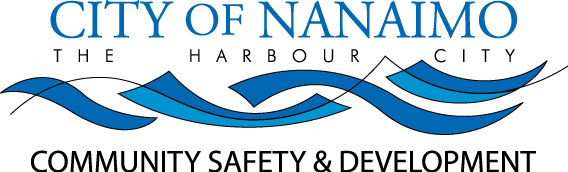 BOARD OF VARIANCENOTICE OF MEETINGA meeting of the Board of Variance will be held on Thursday, 2016-FEBRUARY-18 at 5:30pm in the Boardroom of the Service and Resource Centre located at 411 Dunsmuir Street, Nanaimo, BC to hear the following appeal:APPEAL NO:	BOV674Applicant:	Ms. Kara Wiseman, on behalf of Mr. Shane NorhaugCivic Address:		60 Acacia Avenue Legal Description:             LOTS 39 AND 40, BLOCK 7, SECTION 1, NANAIMO DISTRICT, PLAN 1465Purpose:	Zoning Bylaw No. 4500 requires a side yard setback of 1.5m for a principal dwelling. The applicant is requesting to vary provisions of Zoning Bylaw No. 4500 in order to permit the construction of a deck and stairs 0.8m from the side yard property line. This represents a variance request of 0.7m.Zoning Regulations:  	Single Dwelling Residential – R1. The applicant requests a variance to the City of Nanaimo "ZONING BYLAW 2011 NO. 4500":“Section 7.5.1 – Yard RequirementsA side yard setback of 1.5m is required.”Local Government Act:    The existing fence is considered legal non-conforming. Section 911 (9)          and (10) of the Local Government Act states:“If the use and density of buildings and structures  conform to abylaw under this division...but the siting, size or dimensions of a building or structure constructed before the bylaw was adopted does not conform with the bylaw, ... the building or structure ... may be maintained, extended or altered ... only to the extent that the repair, extension or alteration would, when completed, involve no further contravention of the bylaw than that existing at the time the repair, extension or alteration was started.”The Board of Variance decision will apply to subsequent owners of the land.  If you deem your property to be affected by this appeal, please feel free to attend this meeting.  Anyone wishing to address this appeal will be afforded the opportunity to be heard at the Board of Variance meeting.  This application may be reviewed with Staff at the Community Safety & Development offices, 411 Dunsmuir Street, Nanaimo, BC, or by calling 250-755-4429 (x4344), during normal business hours, Monday to Friday, excluding statutory holidays, from 2016-February-05 to 2016-February-18, inclusive.